Филиал муниципального автономного общеобразовательного учреждения«Прииртышская средняя общеобразовательная школа» - «Полуяновская средняя общеобразовательная школа»РАБОЧАЯ ПРОГРАММА курса внеурочной деятельности «Моя малая Родина»  для 5 – 7 классовна 2019 -2020 учебный год Планирование составлено в соответствии с ФГОС  ООПСоставитель программы Мухамедулина Зульфия Миршатовна, учитель начальных классов первой квалификационной категории  д.Полуянова 2019 год Результаты освоения курса внеурочной деятельности «Моя малая родина»Личностные УУДПри достижении личностных результатов у обучающихся будут сформированы:познавательный интерес к истории своей малой родины;ориентация на понимание причин успеха во внеурочной деятельности, в том числе на самоанализ и самоконтроль результата, на анализ соответствия результатов требованиям конкретной задачи;основы гражданской идентичности личности в форме осознания “Я” как гражданина России, чувства сопричастности и гордости за свою Родину, народ и историю, осознание ответственности человека за общее благополучие, осознание своей этнической принадлежности;ориентация в нравственном отношении как собственных поступков, так и поступков окружающих людей;знание основных моральных норм и ориентация на их выполнение, развитие этических чувств как регуляторов моральных норм;эмпатия как понимание чувств людей и сопереживание им;основы экологической культуры: принятие ценности природного мира, готовность следовать в своей деятельности нормам поведения в природе;чувство прекрасного и эстетические чувства на основе знакомства с культурой города и края.навык самостоятельной работы и работы в группе при выполнении практических творческих работ;чувство ответственности и патриотические чувства;ориентации на понимание причин успеха в творческой деятельности;способность к самооценке на основе критерия успешности деятельности.Метапредметные результатыРегулятивные УУДОбучающийся научится:планировать свои действия в соответствии с поставленной задачей и условиями ее реализации;учитывать установленные правила в планировании и контроле способа решения;осуществлять итоговый и пошаговый контроль по результату;оценивать правильность выполнения действия на уровне адекватной оценки соответствия результатов требованиям данной задачи;адекватно воспринимать предложения и оценку учителей, товарищей, родителей и других субъектов;различать способ и результат действия.Выпускник получит возможность научиться:в сотрудничестве с учителем ставить новые учебные задачи;проявлять познавательную инициативу в сотрудничестве с другими субъектами социализации;оценивать правильность выполнения заданий и вносить необходимые коррективы в его выполнение.Познавательные УУДОбучающийся научится:осуществлять поиск необходимой информации для выполнения заданий с использованием дополнительной литературы, СМИ, энциклопедий, справочников (включая электронные, цифровые), сведениями Интернета;осуществлять запись выборочной информации о себе и окружающем мире, в том числе с помощью ИКТ;выражать речь в устной и письменной форме;проводить анализ, сравнение и классификацию тем или явлений, устанавливать причинно-следственные связи;Обучающийся получит возможность научиться:осуществлять расширенный поиск информации с использованием ресурсов библиотек и сети Интернет;записывать, фиксировать информацию об окружающем мире с помощью ИКТ;осуществлять выбор наиболее эффективных способов решения задач в зависимости от конкретных условий;осуществлять синтез как составление целого из частей, самостоятельно достраивая и восполняя недостающие компоненты;строить логическое рассуждение, включающее установление причинно-следственных связей.Коммуникативные УУДОбучающийся научится:адекватно использовать речевые средства для решения различных коммуникативных задач, строить монологическое высказывание, владеть диалогической формой речи;допускать возможность существования у людей различных точек зрения и ориентироваться на позицию партнера в общении и взаимодействии с ними;учитывать разные мнения и стремиться к координации различных позиций в сотрудничестве;формулировать собственное мнение и позицию;договариваться и приходить к общему решению в совместной деятельности, в том числе в ситуации столкновения интересов;задавать вопросы, необходимые для совместной работы с партнёрами;адекватно использовать речь для планирования и регуляции своей деятельности.Обучающийся получит возможность научиться:учитывать и координировать в сотрудничестве позиции других людей;учитывать разные мнения и интересы и обосновывать собственную позицию;понимать относительность мнений и подходов к решению проблемы;аргументировать свою позицию и координировать ее с позициями партнеров в сотрудничестве при выработке общего решения в совместной деятельности;содействовать разрешению конфликтов на основе учёта интересов и позиций всех участников;точно, последовательно и полно передавать партнёру необходимую информацию как ориентир для построения действий;осуществлять взаимный контроль и оказывать в сотрудничестве необходимую взаимопомощь;адекватно использовать речевые средства для эффективного решения разнообразных коммуникативных задач.
                                Содержание  курса внеурочной деятельностиВсё содержание курса разделено на 4 блока:1 блок: «Моя малая Родина в общей истории страны» - 8 часов.Введение: знакомство с курсом, с целями и задачами, значение понятий (малая Родина, земляк, соотечественник). История возникновения нашего района.  Герб Тюменской области и герб моего района. История моей семьи в истории моего села.2 блок: «Культура и традиции моего народа» - 8 часов.Богатство нашего края – люди. Фольклор – духовное богатство  народа. Народные ремесла нашего Тюменского края. Древние обычаи народов Тюменской области. Национальные праздники сибирских татар. Обычаи и праздники народов Сибири. От прошлого к настоящему Национальные блюда сибирских татар и русского народа. Легенды сибирского народа.3 блок: «Достопримечательности моего края» - 11 часов.Заочное путешествие по Тюменскому краю. Памятники. Памятные знаки. Из истории  улиц г.Тобольска. Современная жизнь родного края. Тюменская область - нефтяная "житница" России. Тобольск – жемчужина  Сибири.Абалакский заказник. Тобольский историко-архитектурный музей-заповедник Красивые места моей деревни. Малая Родина в сердце моем. Экскурсия в Тобольский музей.4 блок: «Люди, прославившие мой край» - 7 часов.Писатели и другие деятели культуры и наш край. Песни и стихи о родном Тобольском крае.  Тобольский сказочник П.П.Ершов.Д.И.Менделеев –выдающийся химик.  А.А.Алябьев – автор знаменитого «Соловья» Тобольские этюды Сурикова.Итоговое занятие. ОбобщениеФормы работы: рассказ, сообщение, беседа, экскурсия, презентация, практические занятия, исследовательская деятельность, конкурс исторических хроник, лекции, наблюдения, целевые прогулки, экскурсии и походы в музей,, Место проведения занятий определяется спецификой тем: теоретические и практические занятия могут проходить как в школе, так и в музее и на открытом пространстве. Для реализации программы запланированы следующие виды внеурочной деятельности: познавательная деятельность, проблемно-ценностное общение, туристско-краеведческая деятельность.Тематическое планирование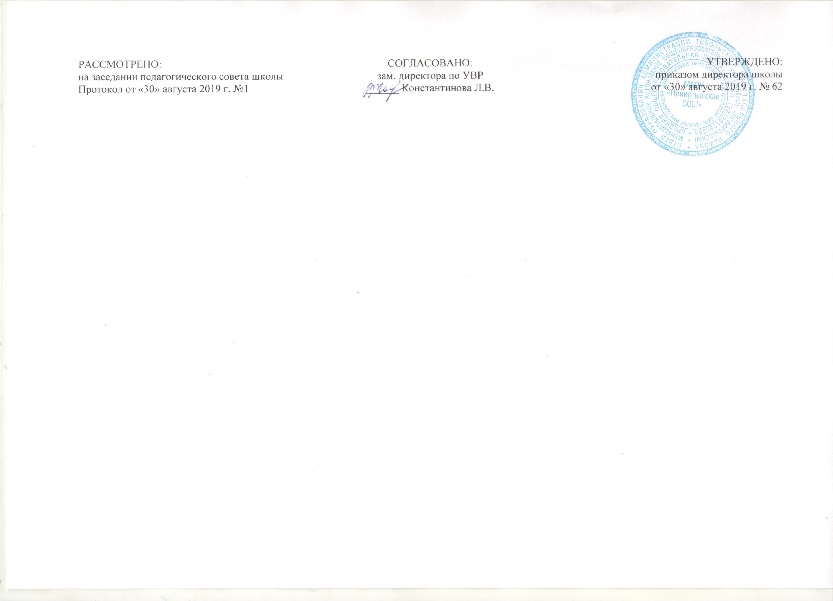 №п/пРазделы, темыКоличество часов1.«Моя малая Родина в общей истории страны» Введение в краеведение. Правила поведения  на занятиях.Экскурсия по родному селу .История возникновения нашего района.Экскурсия в музей «История моего села» Герб Тюменской области и герб моего района.История моей семьи в истории моего села.Наши земляки во время Великой Отечественной Войны.Село, в котором я живу.82.«Культура и традиции моего народа» Богатство нашего края – люди. Фольклор – духовное богатство  народа.Народные ремеслы нашего Тюменского края.Древние обычаи народов Тюменской области.Национальные праздники сибирских татар.Обычаи и праздники народов Сибири. От прошлого к настоящемуНациональные блюда сибирских татар и русского народа.Легенды сибирскогонарода.83.«Достопримечательности моего края» Заочное путешествие по Тюменскому краю.Памятники. Памятные знаки.Из истории  улиц г.Тобольска.Современная жизнь родного края.Тюменская область - нефтяная "житница" России.Тобольск – жемчужина  Сибири.Абалакский заказник.Тобольский историко-архитектурный музей-заповедникКрасивые места моей деревни.Малая Родина в сердце моем.Экскурсия в Тобольский музей.114.«Люди, прославившие мой край» Писатели и другие деятели культуры и наш край.Песни и стихи о родном Тобольском крае. Тобольский сказочник П.П.Ершов.Д.И.Менделеев –выдающийся химик. А.А.Алябьев – автор знаменитого «Соловья»Тобольские этюды Сурикова.Итоговое занятие. Обобщение.7                            Итого:                            Итого:34